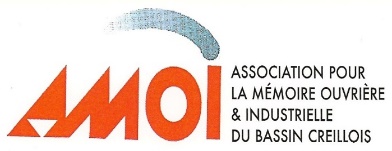              BULLETIN D’ADHÉSION 2023Adhérent : 10 €                 	Bienfaiteur :Madame et / ou Monsieur (entourer les mentions SVP)NOM :							    Prénom :Nouvelle adhésion : OUI   –   NON   (année de naissance facultative :                         ) Raison sociale (si personne morale) :Adresse :Tél fixe/portable :				Courriel : ………………………………………………………………………………………………………………………L’usage des données personnelles collectées, en conformité avec le Règlement Général sur la Protection des Données est exclusivement réservé aux besoins statutaires de notre Association. Vous disposez d’un droit d’accès, de rectification, de suppression et d’opposition de vos données personnelles.………………………………………………………………………………………………………………………CAHIERS DE L’AMOIAbonnement pour 1 an - 1 numéro, envoyer 6€ par chèque à l'adresse ci-dessous.Les anciens numéros sont toujours disponibles ; à demander par courrier postal, téléphone ou mail : le tirage papier n°2 est épuisé. Vous pouvez le consulter en version électronique sur notre site                             web www.amoi60.com.Toujours disponibles aussi les quatre publications :La publication sur « LES OUVRAGES DE LA NAVIGATION À CREIL ENTRE 1925 et 1975 » est en vente au prix de 10 €Les publications sur LES GRANDS ENSEMBLES DU BASSIN CREILLOIS – 1ère partie : les Trente Glorieuses (1945-1973) – 2ème partie : « les temps difficiles » (1973-2008) » sont en vente au prix de 12 € l’unité.La publication sur « LA MATERNITÉ BUHL DE CREIL DE 1933 À 1963 » est en vente au prix de 12 €Les frais d’envoi pour un cahier sont de 4 € et 6€ pour deux publications.……………………………………………………………………………………………………………………….Rédiger les chèques à l’ordre de l’AMOI – Retourner le bulletin à :AMOI - Médiathèque Jean-Pierre Besse – 346, avenue Léonard de Vinci – 60100 CREILTéléphone : 06.88.17.66.86         Courriel : amoi.bassincreillois@gmail.com